ФИО педагога: Лежнина Екатерина АлександровнаНазвание ТО: БумагопластикаДата: 18.12.23Номер группы: 1,2Тема занятия: ОригамиПлан занятия/описание занятия: Изучение нового материалаВыполнение практического задания.Задание для обучающихся:Теория:ОРИГАМИ - искусство складывания из бумаги, без ножниц и клея. 
Свое название получило от японских слов "ОРИ" -складывать и "КАМИ" -бумага. Искусство складывания бумажных моделей насчитывает 2000 лет. Это искусство не знает границ и доступно людям любого возраста. Это древнее искусство было изобретено там же, где и бумага, - в Китае, но дальнейшее его развитие и популяризация происходила в Японии.Местные жители уже во времена правления династии Хэйан, активно использовали фигурки из бумаги для различных церемоний и религиозных обрядах.  Так, самураи дарили друг другу некие символы удачи, которые были созданы из бумажных лент. Кроме того, оригами задействовали и в свадебных обрядах: создавали бабочки из бумаги для представления жениха и невесты. При этом искусство, хоть и было самым популярным в Японии, развивалось и в других странах: Корее, Испании, Германии. Со временем оригами вышло из религиозных рамок и стало придворным искусством. Им могли заниматься лишь избранные, так как бумага была редким и весьма дорогим материалом. Умение сложить из квадратного листа фигуру считалось признаком хорошего образования, изысканных манер и утонченного вкуса.Потом, конечно, оригами вместе с бумагой начало проникать в массы. Уже каждый мог себе на досуге поэкспериментировать с листом бумаги, и, в конце концов, получить какую-нибудь вещь. Фигуры из оригами дарились, ставились на полки, словно обереги, украшали дом и радовали глаза.Существует определённый набор условных знаков, необходимых для того, чтобы зарисовать схему складывания даже самого сложного изделия. Большая часть условных знаков была введена в практику в середине XX века известным японским мастером Акирой Ёсидзавой. С 1960-х года искусство складывания фигурок из бумаги распространилось по всему миру. В этот же период появилась такая разновидность, как модульное оригами. Сегодня подобное искусство приобрело международное значение, по всему миру открыты сотни школ и кружков. Существует несколько видов оригами:-Классический вид представляет собой складывание фигур из одного листа бумаги без использования ножниц и клея. Из него собирают разнообразные фигуры — это традиционные самолетики, кораблики, журавлики, лягушки, цветочки, и многое другое. До Нового Года как сделаем в классическом стиле две или три фигурки.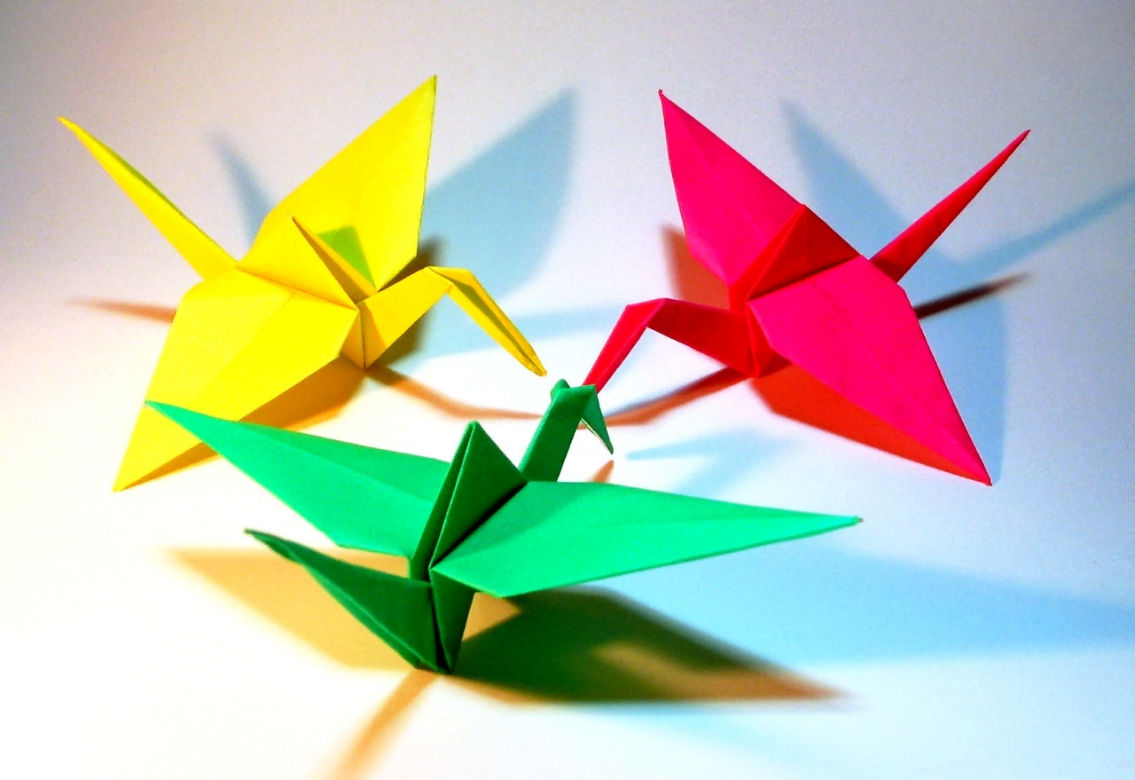 -Модульное оригами, формируется в одно целое из нескольких десятков модулей. При этом они могут складываться, а могут и сшиваться с помощью ниток или склеиваться клеем.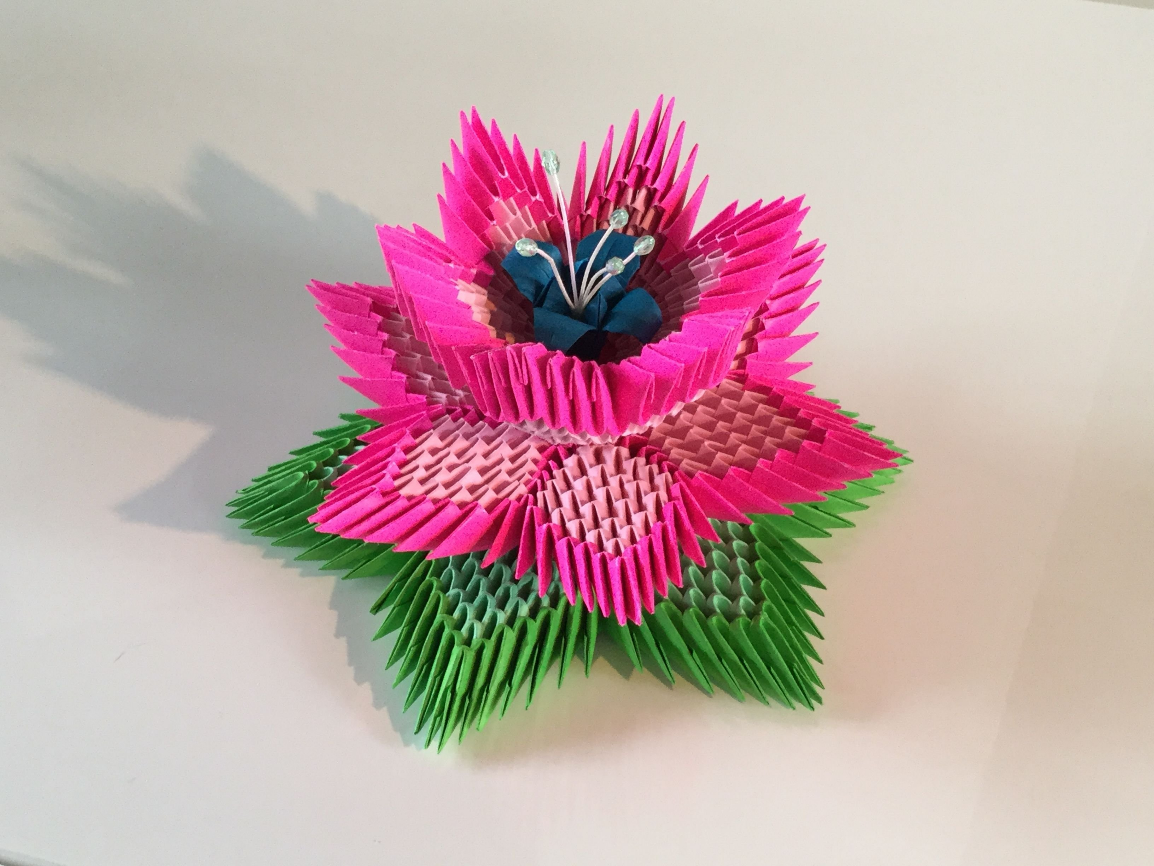 Этот вид оригами появился значительно позже, чем классический. Но сегодня модульное оригами на первом месте по популярности, позволяя взрослым и детям делать удивительные гирлянды, мозаики (картины), кусудамы и составлять настоящие скульптурные композиции.Простое оригами. Оно представляет собой вид оригами, в котором можно использовать простейшие элементы. Обычное оригами – это стиль, который придумали британские оригамисты. Цель такого оригами – облегчить занятие людям, которые только вникают в удивительный мир бумажного искусства. Кроме того, простое оригами подходит и людям с ограниченными навыками движения. Данное выше ограничение означает, что в простом оригами нет сложных приемов, поэтому людям, которые уже хорошо освоили технологию, лучше использовать другие типы оригами.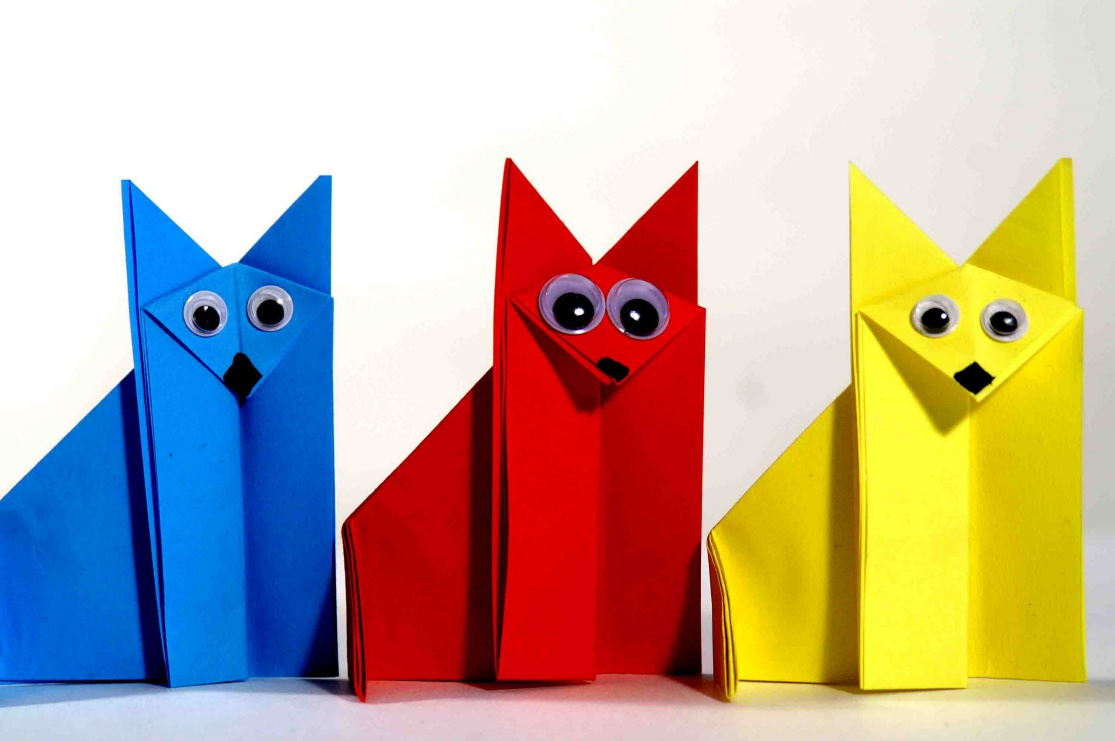 Оригами мокрое складывание, которое допускает возможность использования смоченной бумаги для создания плавных линий. Эту технику разработала Акира Есидзава. Она использовала смоченную в воде бумагу, которую складывала и придавала моделям плавные изгибы, выразительность и некоторую жесткость. Особенно мокрое складывание актуально, если нужно сложить какие-то негеометрические фигуры, например, цветок или животное. Изделия, которые были выполнены в этой технике, максимально приближены к натуральному виду и выглядят почти оригинально.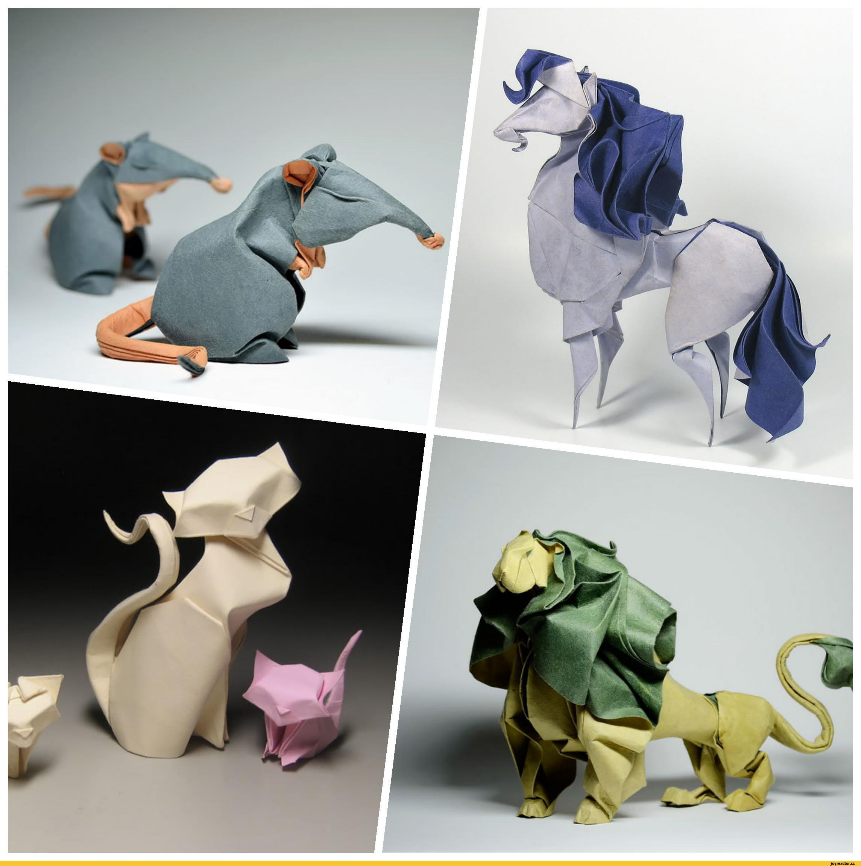 Оригами Складывание по развертке. Развертка или паттерн – это тип диаграммы оригами, который представляет собой модель с чертежом, где изображены все складочки готового изделия. Складывать по развертке намного сложнее, чем по традиционным схемам, но этот метод дает не только информацию, каким же образом сложить модель, но и то, как она была задумана. Развертки часто используются при разработке каких-то новых моделей. Для «профи» складывание по развертке – самое то!  С некоторыми детьми мы успели складывать объёмные фигуры по развертке.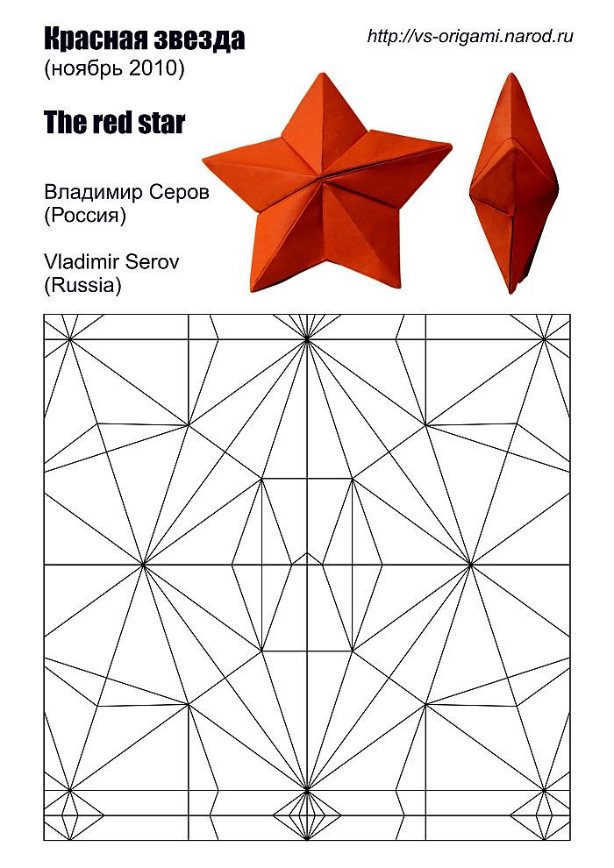 Практика:Выполнить дракончика по видео:https://www.youtube.com/watch?v=lydVA1Bvw9k&t=20sСделать видео- и фото- отчет о выполненной работе.Написать, что было самым сложным при выполнении задания.